Name __________________________________________  Period ___ Date _____Solar Lunar eclipsesAnswer to your opening response:Vocabulary:lunar eclipse				solar eclipseumbra					penumbra1.  Lunar eclipse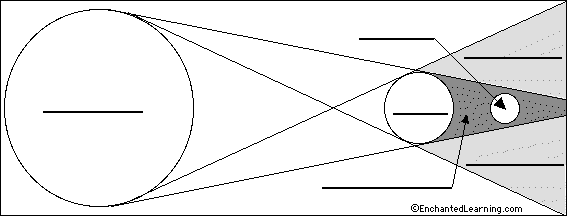 2.  What is the moon going to look like tonight if you could see it? _________________________Why? 3.  Solar eclipse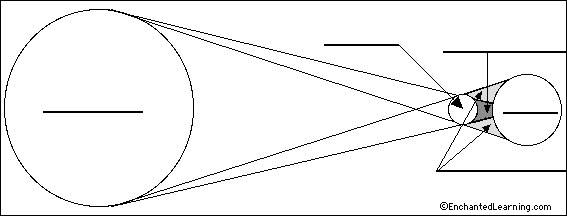 4.  What would a solar eclipse look like if you were standing  in the umbra?5.  How would it look if you live in the penumbra?Solar eclipse FactsTo see a total eclipse you have to be in the path _______________________________.This path can be up to __________________________wide…There are only about _____________________________every 100 years.It’s remarkable that solar eclipses even occur at all!The sun and the moon appear to be about the_________________________________!  The sun shows diameter is 400 time that of the moon happens to be about 400 times as far away from the Earth… this enable the moon to just barely cover the sun,If the Moon’s diameter was just _________________________________________......It would not be large enough to cover the sun…there would be _________________In your own words (5 sentences min)What is the difference between a solar and a lunar eclipse?  How would you know whether you were looking at a solar or a lunar eclipse?